Conditional Clauses











FILL THE GAPS WITH THE CORRECT VERB FORM:1.- I don’t think she’s worried about us. If she (be) ............................. worried, she (phone) ........................... or something. 2.- I have an appointment at 3.30 tomorrow. If I (manage) .............................. to finish 

before 4.30, I (do) ................................ the shopping on my way back. 3.- Tom missed his flight. He (get) ....................................... to the airport on time if he (not oversleep) ................................................... 4.- If I (have) ..................................... such a large house as yours, I 

(invite) ............................ all my friends for the weekend. 5.- If the child (not be playing) ........................................................ with matches, he 

(not burn) ........................................ himself. Now he’s in hospital. 6.- She’s so shy. If she (talk) ............................. to people, she (make) .......................... friends. 7.- So, you’re seeing Terry tonight. If he (ask) ................................ you about me, (not tell)............................... him I’m going out with John.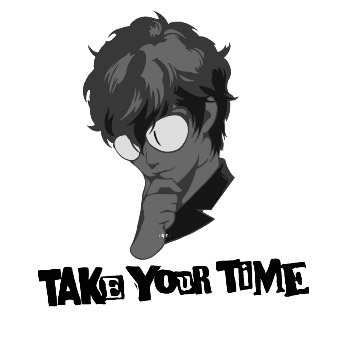  8.- If a machine (be) ............... properly maintained, it 

(never fail) ........................................... 9.- We (invite) ............................................ him if we (know) 

.................................................. his address, but he never gave it to us.10.- Unless I (have) ....................... a problem, I (bother, never) ................................ my friends.11.- You’re very strong. If you (try) ......................., you (defeat) ............................. your opponent.12.- Look what you’ve done. If you (be) ......................................... careful, you (not break)......................................... all those glasses.13.- I was so stupid! Nothing (happen) ........................................... if I (not move)............................................... to his flat.14.- She’s a bit short. If he (be) ...................... taller he (can) .................................. play basket.15.- Sorry. I (lend) ................................. you the money you need if I 

(have) ........................ it.16.- The bus is full up. If there (be) ..................... an empty seat, I (sit) ............................. down.17.- Why didn’t you go to the police station? If you (report) ..................................... the theft, 

they (can arrest) ............................................ the robbers.18.- I (leave) ............................ him a message is he (not be) ......................home when I phone. OA3 (Conocimiento del inglés para comprender y producir). Utiliza su conocimiento del inglés en la comprensión y producción de textos orales y escritos claros, con el fin de construir una postura personal crítica en contextos relacionados con sus intereses e inquietudes.ZERO	-	IF + PRESENT	¬	PRESENT   If water reaches 100°C, it boils.FIRST	-	IF + PRESENT	¬	FUTURE   /   IMPERATIVE   /   CAN, MUST, ETC.   If I go outside while it is raining, I will get wet.SECOND-	IF + PAST SIMPLE	¬	CONDITIONAL SIMPLE   If I was an alien, I would cure cancer. THIRD	-	IF + PAST PERFECT	¬	CONDITIONAL PERFECT   If I had bought cryptocurrency in 2010, I would be rich.